Školní seznam literárních děl pro rok 2024 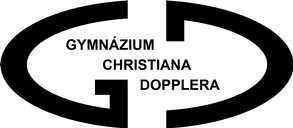 8.MKritéria pro výběr maturitních zadání k ústní zkoušce z českého jazyka a literaturyŽák vybírá 25 literárních děl:Minimálně dvěma literárními díly musí být v seznamu zastoupena próza, poezie, drama.Seznam žáka může obsahovat maximálně dvě díla od jednoho autora.I. Světová a česká literatura do konce 18. století II. Světová a česká literatura 19. století III. Světová literatura 20. a 21. století IV. Česká literatura 20. a 21. stoletíV Praze dne 27. září 2023	Renata Pauchováředitelka školySvětová a česká literatura do konce 18. stoletímin. 3 literární dílaSvětová a česká literatura 19. stoletímin. 4 literární dílaSvětová literatura 20. a 21. stoletímin. 5 literární dílaČeská literatura 20. a 21. stoletímin. 6 literárních děl1.Sofokles    Král Oidipus2.Sofokles    Antigona3.OvidiusProměny4.Legenda o svaté Kateřině5.William Shakespeare                      Hamlet6.William Shakespeare                      Zkrocení zlé ženy7.William Shakespeare                      Romeo a Julie8.Dante AlighieriBožská komedie9.François VillonZávěť a Odkaz10.Jan Amos Komenský   Labyrint světa a ráj srdce11.MolièreTartuffe12.MolièreLakomec13.Jonathan Swift                           Gulliverovy cesty14.Daniel DefoeRobinson Crusoe15.Denis DiderotJeptiška16.VoltaireCandide17.Johann Wolfgang Goethe                          Utrpení mladého Werthera18.Johann Wolfgang Goethe                          Faust (1. díl)1.Victor Hugo                                       Chrám Matky Boží v Paříži3.Edgar Allan Poe                                  Povídky4.Alexandr Sergejevič PuškinEvžen Oněgin5.Honoré de Balzac                                   Otec Goriot6.Gustave Flaubert     Paní Bovaryová7.Fjodor Michajlovič Dostojevskij          Zločin a trest8.Fjodor Michajlovič Dostojevskij          Idiot9.Lev Nikolajevič Tolstoj                     Anna Karenina10.Guy de MaupassantMiláček11.Émile Zola                                                                           Zabiják  13.Karel Hynek Mácha                                 Máj14.Božena NěmcováBabička15.Karel Havlíček Borovský                         Křest svatého Vladimíra16.Karel Jaromír Erben                                  Kytice z pověstí národních                               17.Jakub Arbes                                              Newtonův mozek18.Jakub ArbesSvatý Xaverius19.Jan NerudaBalady a romance20.Jan Neruda                                                Povídky malostranské21.Karel Václav Rais                                     Kalibův zločin22.Nikolaj Vasiljevič Gogol                              Revizor23.Alois a Vilém Mrštíkové                                          Maryša24.Gabriela PreissováJejí pastorkyňa25.Charles Baudelaire  Malé básně v próze26.Charles Baudelaire  Květy zla27.Oscar Wilde                                        Obraz Doriana Graye28.Oscar WildeJak je důležité míti Filipa29.Henrik IbsenNora30.Karel HlaváčekPozdě k ránu1.Anton Pavlovič Čechov  Višňový sad2.Guillaume ApollinaireAlkoholy3.Antoine de Saint-ExupéryMalý princ4.Francis Scott Fitzgerald                                Velký Gatsby5.Ernest Hemingway                                     Komu zvoní hrana6.Ernest Hemingway                                     Stařec a moře7.Franz Kafka                                                Proměna8.Franz Kafka                                                Proces9.Thomas MannSmrt v Benátkách10.Hermann HesseStepní vlk11.Erich Maria Remarque                                 Na západní frontě klid12.Virginia Woolfová                                     Paní Dallowayová13.Romain Rolland  Petr a Lucie14.Michail Bulgakov  Mistr a Markétka15.John Steinbeck  O myších a lidech16.Agatha ChristieDeset malých černoušků17.J. R. R. TolkienHobit18.George Orwell198419.George OrwellFarma zvířat20.Alexandr SolženicynJeden den Ivana Děnisoviče21.Umberto Eco                                                   Jméno růže22.Kurt VonnegutGroteska23.Jean-Paul SartreZeď   24.Albert Camus                                               Cizinec25.William StyronSophiina volba26.Ray Bradbury451 stupňů Fahrenheita27.Joseph HellerHlava XXII28.Jerome David SalingerKdo chytá v žitě29.Vladimir NabokovLolita30.Alberto MoraviaŘímanka31.Gabriel García MárquezKronika ohlášené smrti32.Ken Kesey                                                     Vyhoďme ho z kola ven33.Allen Ginsberg         Kvílení a jiné básně34.Edward AlbeeKdo se bojí Virginie Woolfové?35.Dan BrownAndělé a démoni36.Haruki MurakamiNorské dřevo37.George Bernard Shaw   Pygmalion38.Bertolt BrechtMatka Kuráž a její děti39.Samuel Beckett    Čekání na Godota40.Friedrich DürrenmattNávštěva staré dámy41.Tennessee WilliamsTramvaj do stanice Touha1.Ivan Olbracht                                                  Nikola Šuhaj loupežník2.Karel Čapek                                                 Bílá nemoc3.Karel Čapek                                                 Válka s Mloky4.Karel Čapek                                                 R.U.R.5.Karel Čapek                                                 Matka6.Jaroslav HašekOsudy dobrého vojáka Švejka za světové války(1. díl)7.Viktor Dyk  Krysař8.Viktor Dyk  Milá sedmi loupežníků9.Petr Bezruč                                                   Slezské písně 10.Jiří Wolker                                                     Těžká hodina11.Vítězslav Nezval                                        Edison12.Vítězslav Nezval                                        Pantomima13.Jiří Voskovec a Jan WerichBalada z hadrů14.Vladislav VančuraMarkéta Lazarová15.Vladislav Vančura                                        Rozmarné léto16.Jaroslav Havlíček                                          Petrolejové lampy17.Karel Poláček                                           Dům na předměstí18.Jiří KolářPrométheova játra19.František Hrubín                                         Romance pro křídlovku20.Vladimír HolanNoc s Hamletem21.Václav HraběBlues pro bláznivou holku22.Jaroslav Seifert                                               Morový sloup23.Jan SkácelSmuténka24.Arnošt Lustig    Modlitba pro Kateřinu Horovitzovou25.Ladislav Fuks   Pan Theodor Mundstock26.Ladislav Fuks   Spalovač mrtvol27.Ota PavelSmrt krásných srnců28.Vladimír Körner  Údolí včel29.Milan Kundera    Směšné lásky30.Milan Kundera    Žert31.Milan Kundera    Nesnesitelná lehkost bytí32.Josef ŠkvoreckýZbabělci33.Josef ŠkvoreckýMirákl34.Bohumil Hrabal                                            Ostře sledované vlaky35.Bohumil Hrabal                                            Obsluhoval jsem anglického krále36.Jáchym TopolAnděl37.Václav HraběBlues pro bláznivou holku38.Irena Dousková                                        Hrdý Budžes39.Miloš UrbanPoslední tečka za rukopisy40.Michal AjvazLucemburská zahrada41.Michal VieweghBáječná léta pod psa42.Jaroslav Rudiš                                       Nebe pod Berlínem43.Petra HůlováPaměť mojí babičce44.Radka Denemarková                             Peníze od Hitlera45.Kateřina TučkováVyhnání Gerty Schnirch46.Václav Havel                                                Audience47.Zdeněk Svěrák – Ladislav SmoljakZáskok48.Karin LednickáŠikmý kostel49.Petr SoukupováZmizet